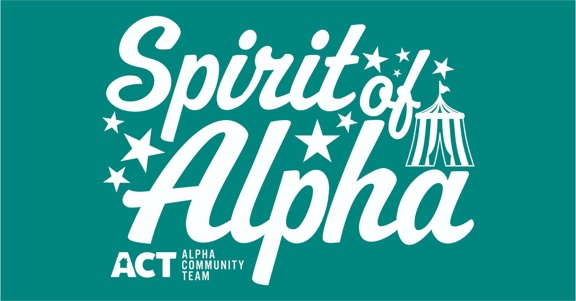 (design is white on teal shirt)Name: ____________________________ Address:______________________________________Phone Number: _________________________t-shirt / hoodie order formPrices:Adult T-shirt - $15 s-xl   $18 extended sizesAdult Hoodie - $25 s-xl    $30 extended sizesYouth T-shirt - $12Youth Hoodie - $20Orders received by August 20th will be available for the event.Please return order form and payment to either AlWood Pharmacy, FSB Alpha or place in water payment box on door of Village Office. Questions? Call Tracy @ 309-883-3369Hoodie / T-shirtAdult / YouthSMLXL2XL3XL$ Amount Due